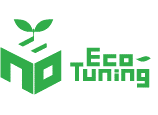 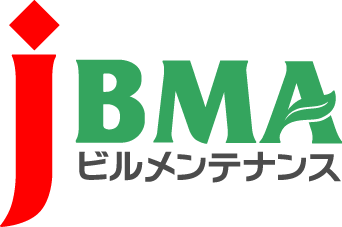 エコチューニング技術者認定証・認定カードの再交付について公益社団法人　全国ビルメンテナンス協会エコチューニング推進センター事務局　標記認定証再交付の手続きに必要な書類（別添申請書）に必要事項をご記入いただき、ご郵送またはメールに添付してご提出くださいますようお願い申し上げます。また、再交付には既定の手数料として５,５００円(消費税込)が必要となります。再交付申請書を提出いただく前に、再交付手数料振込票(写し)を添付いただけますようお願い申し上げます。なお、再交付手数料をお振込みいただく口座は、以下のとおりです。記お振込み口座：〔銀 行 名〕 三井住友銀行 東京公務部〔口座名義〕 (公社)全国ビルメンテナンス協会エコチューニング推進センター（カタカナ） シャ）ゼンコクビルメンテナンスキョウカイ 　　　　　　　　　エコチューニングスイシンセンター〔口座番号〕 普通口座　０１７４７０１※ご注意　 ①再交付手数料５,５００円(消費税込み)②振込手数料はご負担ください。②納入された手数料は返金しません。以上申請書は次ページ様式３(第３５条第６項の再交付申請書)エコチューニング推進センター長　殿年　　月　　日第一種/第二種エコチューニング技術者認定証・認定カード再交付申請書【事務局確認欄】認 定 証 番 号交付年月日　　平成　　年　　月　　日フ  リ  ガ  ナ申 請 者 氏 名　　㊞生  年  月  日（昭和、平成）　　　年　　月　　日　　　　(   )歳（昭和、平成）　　　年　　月　　日　　　　(   )歳自  宅  住  所〒〒再交付申請理由再交付する番号に○をつけてください。１　認定証　　　２　認定カード□記載事項の変更　　　□汚損・破損　　　　□紛失※記載事項の変更、汚損・破損の場合は申請書に該当する認定証・認定カードを添えること。再交付する番号に○をつけてください。１　認定証　　　２　認定カード□記載事項の変更　　　□汚損・破損　　　　□紛失※記載事項の変更、汚損・破損の場合は申請書に該当する認定証・認定カードを添えること。記載事項の変更変　更　前変　更　後記載事項の変更送付先(上記住所と送付先が異なる場合)＜送付先住所＞〒＜送付先住所＞〒送付先(上記住所と送付先が異なる場合)＜電話番号＞：　＜電話番号＞：　受付年月日記載事項確認添付書類確認再交付手数料